                                      PIKKUJOULUKUTSUKutsumme sinut Joensuun seudun Pro Seniorikerhon Pikkujouluun lauantaina 5.12. klo 18:00 Hotelli Aadaan Miete-kabinettiin Kauppakatu 32.Ilmoittautumiset Ritvalle 15.11.2020 mennessä joko sähköpostilla ritva.olenius@elisanet.fi tai puh. 0400 845766, 30 ensiksi ilmoittautunutta mahtuu mukaan.Koronan takia peruuntuneen teatterin maksaneet voivat käyttää maksamansa maksun tähän, jäsenhinta on pikkujoulubuffet 16 €/henk. ja avec 37 €/henk. joka tulee maksaa tilille FI 19 4108 0011 3288 64 Joensuun seudun Pro seniorit heti ilmoittautumisen jälkeen.Jouluista tunnelmaa, hyvää ruokaa ja mukavaa yhdessäoloa.Lämpimästi tervetuloa!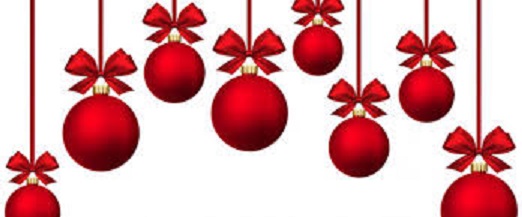 